Всероссийский конкурс работ научно-технического творчества студентов,  обучающихся по программам среднего профессионального образованияЗадачи заочного этапа 
для направления «Наземный транспорт»Команда ИКАР2100ЭссеВолгоград является одним из самых протяженных городов Российской Федерации. Город в основном расположен на правом берегу Волги, протяженностью приблизительно 90 километров. На сегодняшний день он имеет статус миллионника. Город оснащен тремя продольными транспортными магистралями, но и они очень загружены. Путь из одного конца города в другой наземным транспортом может составлять от трех до пяти часов. Поэтому у транспортников возникает вопрос, как решить эту проблему? Сегодня в городе отсутствует подземный транспорт, только часть трамвайного пути по центральному району проложена под землей. Если процент наземного транспорта будет составлять - 60%, подземного – 30% и водного - 10%, то проблема с перевозками пассажиров и грузов будет исчерпана. Кроме того внедрение беспилотного транспорта позволит осуществлять оптимальное передвижение по городу.С каждым годом технологии беспилотного транспорта становятся все более адаптивными. Обработка данных, поступающих с различных датчиков перестает быть разрозненной последовательностью команд. Теперь устройства выстраивают целостную модель окружающей обстановки, что позволяет точно и оптимально реагировать на окружающие события. Даже на данный момент такой транспорт способен работать в любом уголке мира благодаря глобальным системам навигации.	В первую очередь передвижение беспилотного транспорта должно происходить с использованием глобальных навигационных систем, таких как GPS или Глонасс. Маршрут может выбираться пассажирами транспортного средства или какой-либо глобальной системой, такой как служба доставки грузов.Двигаясь по заданному пути роботизированный наземный транспорт должен оценивать окружающую обстановку при помощи стереоскопических камер или лазерных сканеров. Полученное с их помощью изображение может быть обработано в 3D модель окружающей местности. На основании данных навигационной системы, окружающей обстановки и показаний других менее значимых датчиков бортовой компьютер сможет точно и безопасно осуществлять управление транспортом. Помимо глобальных систем навигации воздушный и морской транспорт необходимо объединить в единую систему, выполняющую роль диспетчера. На основании нее транспортное средство будет выбирать наиболее безопасный маршрут. Дополнительные менее значимые сенсоры, такие как акселерометр, датчик дождя и температуры, датчики износа  и т.д. позволят автопилоту лучше оценить окружающую обстановку, подобрать оптимальную скорость.Использование более безопасных автоматизированных систем позволит значительно увеличить скорость передвижения в связи с отсутствием влияния человеческого фактора. В местах, где необходимо ограничение скорости или дополнительное управление движением могут быть применены QR коды, средняя скорость беспилотного транспортного средства должна составлять 100 км/ч. Такой метод очень продуктивен, так как способен одновременно заменить дорожные знаки и светофоры. Полезным дополнением такой дорожной системы может быть индексация дорожных знаков транспортом в единую базу. Это позволит заранее учитывать скоростной режим на каждом участке дороги и строить оптимальный маршрут до точки назначения.	В единой системе может работать любой транспорт от тяжелой техники до беспилотных дронов. Вместимость наземного и воздушного транспорта для населения должна составлять не более шести человек, подземного и водного – 50 человек, так как увеличение числа пассажиров повышает количество дополнительных остановок и изменений маршрута, что снижает время доставки от одного пункта к другому. Вместимость грузовых перевозок: воздушным транспортом – до 3 кг., наземным, водным и подземным до 100 кг. ( при необходимости вес может быть увеличен, но при этом скорость передвижения будет уменьшаться).ТестАвтомобиль необходимо оборудовать системой предотвращения столкновений, для этого с каждой его стороны поставить по датчику, меряющему расстояние до препятствия. Бюджет ограничен: поскольку датчиков нужно много, одна единица не должна стоить дороже 300 рублей. Какие датчики вы выберете (отметьте правильные ответы в списке ниже подчеркиванием и обоснуйте свой выбор):ультразвуковой дальномерфоторезисторанемометракселерометрдатчик линииинфракрасный дальномер Для системы предотвращения столкновений выбирается ультразвуковой дальномер. Стоимость сенсора около 150руб, измеряемые дистанции от 5 см до 8 м. Для оборудования автомобиля достаточно 1-2 сенсоров, укрепленный на подвижной площадке с сервоприводом.Фоторезистор не подходит в связи с влиянием окружающего освещения. ИК дальномер обеспечивает меньшее расстояние по сравнению с ультрозвуковым сенсором.Одному из членов вашей команды на время необходимо стать электромонтажником. 
Перечислите в свободной форме, что должно лежать на его рабочем месте.Бокорезы, пассатижи, набор отверток, обжимка для электроконтактов, канцелярский нож, паяльник с подставкой, припой, флюс, изолента, термоусадочная трубка, газовая горелка, мультиметр, метки для проводов, маркер или ручка, линейка.Транспортная сеть будет взаимодействовать с машинкой при помощи модулированного ИК-сигнала. Вспомним свойства инфракрасного излучения (отметьте правильные ответы в списке ниже подчеркиванием и обоснуйте свой выбор):Поглощается прозрачным стеклом Длина волны - от 10 до 400 нанометров Излучается человеческим телом Излучается Солнцем Невидимо человеческим глазом ИК излучение пропускается прозрачным стеклом, длина волны от 730 нмКакие электронные компоненты изображены на этой схеме вспышки? 
(отметьте правильные ответы в списке ниже подчеркиванием и обоснуйте свой выбор)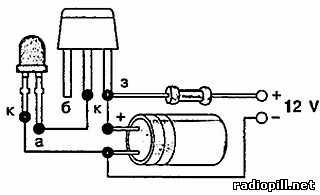 Керамический конденсатор Геркон Резистор Микросхема Транзистор Таймер Светодиод Конденсатор на схеме есть, но он электролитический. Также виден транзистор КТ315, светодиод и резистор.Собирая машинку, вы поняли, что купленный моторчик рассчитан на напряжение 5 вольт, а аккумулятор выдаёт 7 вольт. Какие компоненты можно включить в цепь, чтобы понизить напряжение? (отметьте правильные ответы в списке ниже подчеркиванием и обоснуйте свой выбор)Резистор Конденсатор Катушку индуктивности Транзистор Так как мощность резисторов обычно не велика- наиболее оптимальным решением будет включение в цепь моторчика КЭ транзистора, на базу которого через резистор будет подаваться смещение. Используя связку постоянного и переменного резистора можно менять скорость вращения приоткрывая транзистор.Что означает  эта  строка в прошивке машинки?delay(50)
(отметьте правильные ответы в списке ниже подчеркиванием и обоснуйте свой выбор)остановить выполнение программы на 50 миллисекундзапросить порт 50внешнее прерывание 50остановить выполнение программы на 50 секундуменьшить значение переменной на 50Согласно справочнику среды программирования Arduino IDE команда delay(1000) остановит выполнение кода на 1сек. Исходя из этого значение 50 даст задержку в 50мс.Подберите шасси из существующих на рынке моделей для вашего автомобиля. Линейные размеры не более чем 20*30 см. (приведите ответ в свободной форме с обоснованием, если необходимо)Наиболее перспективными для модели робота являются гусенечные шасси от модели РУ танка, т.к. они имеют хорошую проходимость и ими легко управлять (не нужен рулевой привод). Также можно использовать специально созданные для этого киты-конструкторы для Arduino. 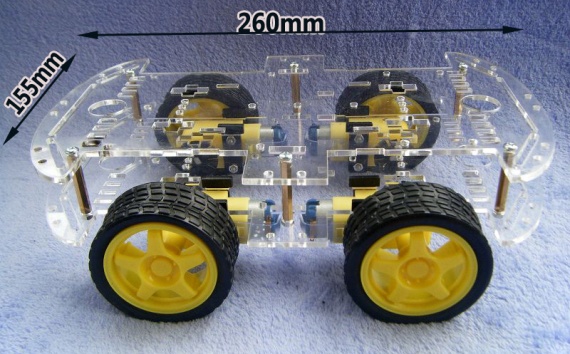 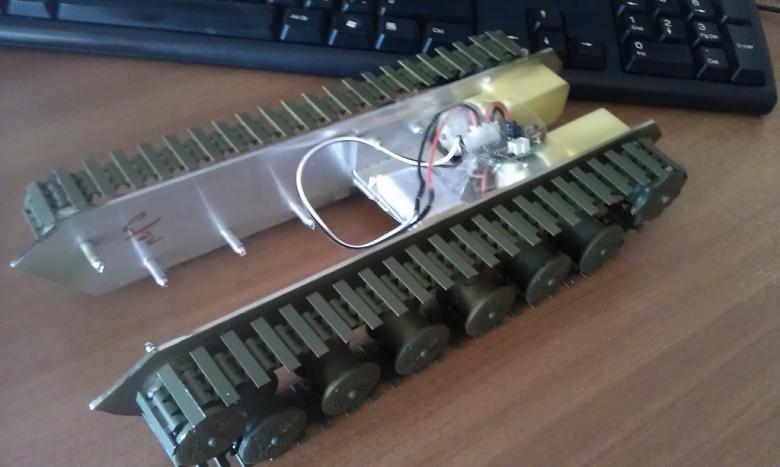 Выберите из представленных на рынке моделей микроконтроллер, управляющий ходовой частью вашего автомобиля. Обоснуйте выбор.(приведите ответ в свободной форме с обоснованием, если необходимо)Для управления ходовой частью наиболее доступным вариантом является Arduino UNO R3 или Nano. Они просты в освоении, имеют низкую стоимость и встроенный преобразователь интерфейсов (нет необходимости в программаторе), поддерживают большое число совместимых модулей.Какие задачи по сборке модели встанут перед вами как перед командой? Опишите процесс сборки модели и работы каждого участника команды максимально подробно.
(приведите ответ в свободной форме с обоснованием, если необходимо)Согласование действий, которые должна выполнять модель.Подбор и заказ комплектующих согласно требованием.Сборка модели, подключение силовой установки.Развязка и подключение микроконтроллера, установка сенсоров.Калибровка сенсоров, приведение величин в необходимый диапазон.Написание кода программы и ее тестирование.Окончательная сборка, укладка проводов.* Предложите схему ИК-приемника для приема сигнала от инфракрасного светофора.
(приведите ответ в свободной форме с обоснованием, если необходимо)Для микроконтроллеров семейства Arduino возможно прямое подключение фототранзистора к цифровому порту. Контроллер может обрабатывать сигналы светофора в дискретном или шестнадцатеричном формате в зависимости от передаваемой информации.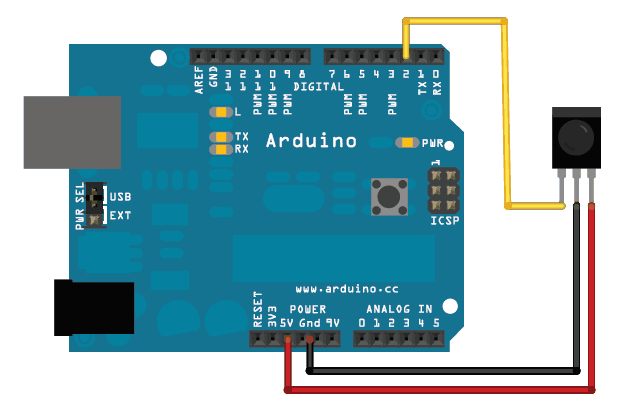 Ваш автономный корабль ориентируется по световому сигналу маяков и находит путь среди льдин. Какими датчиками его необходимо оснастить?
(приведите ответ в свободной форме с обоснованием, если необходимо)Необходимо использовать фоторезистивный датчик на поворотной платформе, магнетометр (электронный компас) и RTC модуль для определения времени суток.